Lehrstuhl für Neuere deutsche Literaturwissenschaft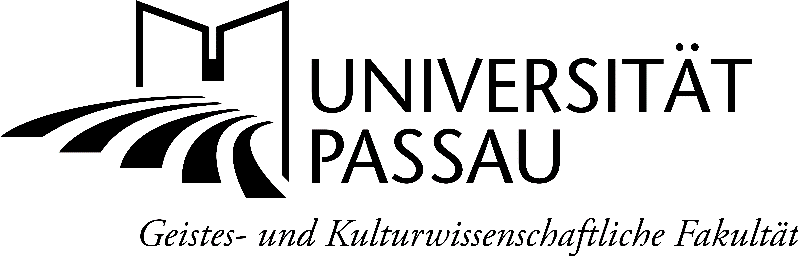 Professur für Neuere deutsche Literaturwissenschaft undMediensemiotikThema (1,5 zeilig)Bachelorarbeit / MasterarbeitzurErlangung des akademischen Grades„Bachelor / Master of Arts“Autor/in:	Nachname, VornameMat.-Nr.:	xxxE-Mail:	xxxStudiengang:	(vollständige Bezeichnung, PO-Version, Fachsemester)Vorgelegt am:	tt.mm.jjjjBetreuer:	(akad. Titel, Vorname, Name)